ПРОЕКТНАЯ ЛИНИЯ «ДИСТАНЦИОННЫЕ КУРСЫ ДЛЯ РОДИТЕЛЕЙ» на сайте https://ipsvdo.ru/Автор-составитель курсов: Коробкова Венера Викторовна, кандидат педагогических наук, доцент, декан факультета правового и социально-педагогического образования ПГГПУ; учредитель АНО «Институт поддержки семейного воспитания»; автор книг для родителей и педагогов «Подсказка для родителей», «Воспитываем вместе»; мама двоих сыновей (г. Пермь)С уважением, руководитель Краевого ресурсного центра по родительскому образованию, руководитель проектной линии, к.пед.н., доцент, декан факультета правового и социально-педагогического образования ПГГПУ                                                          В.В. Коробкова Информация о дистанционных курсах, инструкция по регистрации будет размещена в группах и на сайте АНО «Институт поддержки семейного воспитания»https://vk.com/festkmspermhttps://vk.com/club77328245https://anoipsv.ru/https://ipsvdo.ru/Вступайте в группы! Следите за актуальной информацией!Успехов!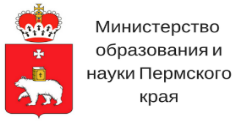 Министерство образования и науки Пермского краяАНО «Институт поддержки семейного воспитания»Краевой ресурсный центр по родительскому образованию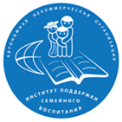 №Название  курсаКраткая аннотацияФИО авторов видео-лекций и методических материалов курса:Дата проведения курсов1«Как помочь ребенку адаптироваться к детскому саду. Родителям о кризисе 3-лет».Курс поможет поразмышлять родителям и специалистам: 1. В чем сущность кризиса 3 лет.2.Как помочь ребенку адаптироваться в детском саду3.Как развивать ребенка в условиях семейного воспитания4.Как семейные традиции и супружеские отношения влияют на воспитание ребенкаи др.На основе х/ф «Прощай Кристофер Робин»  участники курсов рассмотрят модели родительского отношения к ребенку в семьеВолкова И.Г. – преподаватель кафедры дошкольной педагогики и психологии ПГГПУГиппенрейтер Ю.Б – доктор псих. наук, профессор МГУ,Новикова О. – дошкольный педагог психолог, автор программы «Мамина школа» на канале ТСВКоробкова В.В.- канд. пед. наук, доцент ПГГПУПетрановская Л.В.-  педагог психолог, писатель, публицист  1-15 декабря 2020 года2Родителям первоклассников.«Адаптация ребенка к школе»В курсе представлены темы для обсуждения: 1. Особенности возрастного развития ребенка 7-лет.2. Как подобрать дополнительные занятия для ребенка3.Как увлечь детей чтением4.Как делать уроки с ребенком дома5.Как  сформировать дружный родительский коллектив и проявлять родительскую инициативу в школеНа основе х/ф   «Звездочки на Земле» участники курсов  рассмотрят эффективные  подходы к детям, имеющим трудности в обучении . Блюхерова Е.М. –клинический психолог, эксперт сайта «Я-родитель» Бабенко Анна – семейный психотерапевт, эксперт сайта «Я-родитель»Зицер Дмитрий –канд.пед.наук, автор книг и медиа-программ о воспитанииКоробкова В.В.- канд. пед. наук, доцент ПГГПУПетрановская Л.В.- педагог психолог, писатель, публицист 1-15 декабря 2020 года3Родителям пятиклассников «Адаптация ребенка к средней школе».Курс поможет найти ответы на вопросы родителей:В чем особенности предподросткового возрастаКак помочь адаптироваться в средней школеКак понять мотивы поведения ребенка и найти подход к дисциплине без наказанийКак не допустить уход ребенка в виртуальный мир?Как выстраивать воспитательную работу с подростками, вовлекая их в социально-значимую деятельностьНа основе х/ф   «Чудо» участники курсов  рассмотрят  вопросы  инклюзивного образования и проблем буллинга в подростковой среде.  Коробкова В.В.- канд. пед. наук, доцент ПГГПУПетрановская Л.В.- педагог психолог, писатель, публицист Шведчикова Ю.С. – канд.псих.наук, зам. директора 1-15 декабря 2020 года4Родителям учащихся 9-х классов. «Как эффективно сотрудничать со старшим подростком» В курсе представлены лекции и материалы для обсуждения по следующим актуальным проблемам развития и воспитания старших подростков: Как воспитывать современных подростков в изменяющемся мир?Каковы эффективные родительские роли поддержки ребенка в сложной, для него ситуации?Как выбрать профессию ребенку?Что важно знать родителям при подготовке детей к экзаменам?Как пережить первую влюбленность и ранний сексуальный опыт подростков?Что делать, если не нравятся друзья и перемены с внешностью ребенка?Как научить подростка говорить «нет» деструктивным предложениям сверстников На основе х/ф   «Розыгрыш» участники курсов  рассмотрят  вопросы девиаций в подростковой среде и  способы установления  конструктивного  общения с подростком. Коробкова В.В.- канд. пед. наук, доцент ПГГПУПетрановская Л.В.- педагог психолог, писатель, публицист Просветова А. - психолог, тренер в компании «Мама Знает»,  медиа-эксперт.Шапошникова М. - детский и семейный психолог   Психологического центра доктора Юрия Вагина; автор книги «Детям о родителях» (г. Пермь)1-15 декабря 2020 года